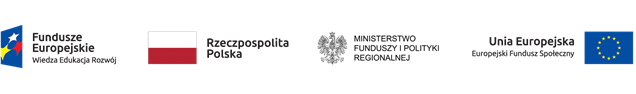 Załącznik „a” do Biznesplanu w ramach projektu „MŚP 2.0 - Młodzi Świetni Przedsiębiorcy”Zaświadczenie nr ……………….Potwierdzające uczestnictwo w etapie szkoleniowymw minimum 80% godzin szkoleń przewidzianych dla uczestników projektu naetapie indywidualnych spotkań z doradcą zawodowym podczas rekrutacjiw ramach Projektu w ramach projektu „MŚP 2.0 - Młodzi Świetni Przedsiębiorcy”Działanie 1.2 Wsparcie osób młodych na regionalnym rynku pracyPoddziałanie 1.2.1 Programu Operacyjnego Wiedza Edukacja Rozwój na lata 2014-2020Zaświadcza się, że Pan/Pani ...............................................................................................................(imię i nazwisko Uczestnika Projektu)PESEL………………… ………………………………brał/brała w udział w okresie od dnia: ………………. do dnia:	w etapie szkoleniowym obejmującym: zakładanie i prowadzenia działalności gospodarczejszkolenie w wymiarze	godzinszkolenie dotyczyło:………………………………………………………………………………………………………………………………………………………………………………………………………………………………………………………………….....………………………………………………………………………………………;(zakres tematyczny szkolenia)Uczestnik szkolenia wziął udział w łącznie …………….. godzinach szkoleń, co stanowi ….% godzinprzewidzianych dla uczestnika projektu.……………………………………………………………………….Data, podpis i pieczęć Beneficjenta